JEDILNIK  ŠOLA (15. 6. 2020 do 19. 6. 2020)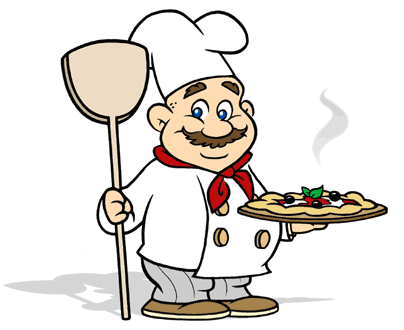 DOBER TEK! Pridržujemo si pravico do spremembe jedilnika. V vrtcu in šoli delimo nesladkan čaj, vodo.Jedi, obarvane zeleno, vsebujejo živila lokalnega izvora. Jedi, obarvane oranžno, so v večini pripravljene v šolski kuhinji.•	*JOGURT, *ČEŠNJE - financirano iz EU Projekt »Šolska shema«PONEDELJEK: 15. 6. 2020Malica: sirova štručka, 100% jabolčni sok, marelica	Alergeni: 1, 7Kosilo: zelenjavna juha, makaronovo meso, riban sir, zelje v solatiAlergeni: 1, 3, 7, 12TOREK: 16. 6. 2020Malica: kruh, maslo, marmelada, čaj, jabolkoAlergeni: 1, 7, 12Kosilo: dušen riž, goveji stroganov, zelena solata, lubenicaAlergeni: 1, 7, 12	SREDA: 17. 6. 2020Malica: hot dog štručka, hrenovka, gorčica, čaj, nektarina	Alergeni: 1, 7, 10	Kosilo: kruhova rezina, telečji paprikaš, rdeča pesa, sladoledAlergeni: 1, 3, 6, 8, 10	ČETRTEK: 18. 6. 2020   Malica: šolski črn kruh, pašteta Argeta, čaj	*ČEŠNJEAlergeni: 1, 6, 7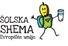 Kosilo: goveja juha, pečen krompir, piščančji ražnjiči, paradižnik v solatiAlergeni: 1, 7, 12	PETEK: 19. 6. 2020Malica: pletenica, mleko, banana	       *JOGURT    Alergeni: 1, 7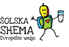 Kosilo: telečja obara, šolsko pecivo, kruh, vodaAlergeni: 1, 7, 12